ФЕДЕРАЛЬНАЯ СЛУЖБА ПО ТАРИФАМ(ФСТ РОССИИ)   П Р И К А Зот «21» декабря  2012 г.                                                                          № 431-э/8г. МоскваОб утверждении тарифов на услуги по транспортировке газа по газораспределительным сетям ОАО «Тюменьмежрайгаз»
на территории Тюменской области
и Ямало-Ненецкого автономного округаНа основании Положения о Федеральной службе по тарифам, утвержденного постановлением Правительства Российской Федерации от             30 июня 2004 года № 332 (Собрание законодательства Российской Федерации, 2004, № 29, ст. 3049; 2006, № 3, ст. 301; № 23, ст. 2522; № 48, ст. 5032; № 50, ст. 5354; 2007, № 16, ст. 1912; № 25, ст. 3039; № 32, ст. 4145; 2008, № 7,                     ст. 597; № 17, ст. 1897; № 23, ст. 2719; № 38, ст. 4309; № 46, ст. 5337; 2009,                № 1, ст. 142; № 3, ст. 378; № 6, ст. 738; № 9, ст. 1119; № 18 (часть 2), ст. 2249; № 33, ст. 4086; 2010, № 9, ст. 960; № 13, ст. 1514; № 25, ст. 3169; № 26,                      ст. 3350; № 30, ст. 4096; № 45, ст. 5851; 2011, № 14, ст. 1935; № 32, ст. 4831;   № 42, ст. 5925), а также в соответствии с Основными положениями формирования и государственного регулирования цен на газ и тарифов на услуги по его транспортировке на территории Российской Федерации, утвержденными постановлением Правительства Российской Федерации от 29 декабря 2000 года № 1021 (Собрание законодательства Российской Федерации, 2001, № 2, ст. 175; 2002, № 21, ст. 2001; 2006, № 50, ст. 5354; 2007, № 23, ст. 2798; № 45, ст. 5504; 2008, № 50, ст. 5971; 2009, № 5, ст. 618; № 30, ст. 3842; 2010, № 49, ст. 6520; 2011, № 8, ст. 1109; № 35, ст. 5078; № 48, ст. 6943; 2012, № 6, ст. 682; № 17, ст. 1997), Методическими указаниями по регулированию тарифов на услуги по транспортировке газа по газораспределительным сетям, утвержденными приказом ФСТ России от                   15 декабря 2009 года № 411-э/7 (зарегистрирован Минюстом России 27 января 2010 года, регистрационный № 16076), с изменениями и дополнениями, внесенными приказом ФСТ России от 27 октября 2011 года № 253-э/3 (зарегистрирован Минюстом России  9 декабря 2011 года, регистрационный      № 22532), п р и к а з ы в а ю:1. Утвердить тарифы на услуги  по транспортировке газа по газораспределительным сетям ОАО  на территории Красноселькупского района Ямало-Ненецкого автономного округа (согласно приложению 1.2. Утвердить с 1 июля 2013 года тарифы на услуги  по транспортировке газа по газораспределительным сетям ОАО  на территории Тюменской области и Ямало-Ненецкого автономного округа (кроме Красноселькупского района) согласно приложению 2.3. Тарифы на услуги по транспортировке газа по газораспределительным сетям, утвержденные настоящим приказом, учитываются при формировании цен на газ для конечных потребителей, в том числе при формировании розничных цен на газ, реализуемый населению. 4. Признать утратившими силу с 1 июля 2013 года приказы ФСТ России: - от 28 февраля 2012  года № 19-э/5 «Об утверждении тарифов на услуги по транспортировке газа по газораспределительным сетям
ОАО «Тюменьмежрайгаз» на территории Тюменской области» (зарегистрирован Минюстом России 26 марта 2012 года, регистрационный              № 23602);- от 11 сентября 2012  года № 211-э/3 «Об утверждении тарифов на услуги по транспортировке газа по газораспределительным сетям                            ОАО «Тюменьмежрайгаз» на территории Ханты-Мансийского автономного округа – Югры и Ямало-Ненецкого автономного округа» (зарегистрирован Минюстом России 25 сентября 2012 года, регистрационный № 25528) в части утвержденных тарифов на услуги по транспортировке газа по газораспределительным сетям ОАО «Тюменьмежрайгаз» на территории Ямало-Ненецкого автономного округа.5. Настоящий приказ вступает в силу в установленном порядке.Руководитель Федеральнойслужбы по тарифам                                                                                С. НовиковПриложение 1к приказу Федеральнойслужбы по тарифамот «21» декабря 2012 г. № 431-э/8Тарифы на услуги по транспортировке газа по газораспределительным сетям ОАО «Тюменьмежрайгаз» на территории Ямало-Ненецкого автономного округа(без НДС)Приложение 2к приказу Федеральнойслужбы по тарифамот «21» декабря 2012 г. № 431-э/8Тарифы на услуги по транспортировке газа по газораспределительным сетям ОАО «Тюменьмежрайгаз» на территории Тюменской области и Ямало-Ненецкого автономного округа(без НДС)Наименование субъекта Российской Федерации и газораспределительной организацииТарифы на услуги по транспортировке газа по газораспределительным сетям (руб./1000 м3)по группам потребителей с объемом потребления газа (млн. м3/год)Тарифы на услуги по транспортировке газа по газораспределительным сетям (руб./1000 м3)по группам потребителей с объемом потребления газа (млн. м3/год)Тарифы на услуги по транспортировке газа по газораспределительным сетям (руб./1000 м3)по группам потребителей с объемом потребления газа (млн. м3/год)Тарифы на услуги по транспортировке газа по газораспределительным сетям (руб./1000 м3)по группам потребителей с объемом потребления газа (млн. м3/год)Тарифы на услуги по транспортировке газа по газораспределительным сетям (руб./1000 м3)по группам потребителей с объемом потребления газа (млн. м3/год)Тарифы на услуги по транспортировке газа по газораспределительным сетям (руб./1000 м3)по группам потребителей с объемом потребления газа (млн. м3/год)Тарифы на услуги по транспортировке газа по газораспределительным сетям (руб./1000 м3)по группам потребителей с объемом потребления газа (млн. м3/год)Тарифы на услуги по транспортировке газа по газораспределительным сетям (руб./1000 м3)по группам потребителей с объемом потребления газа (млн. м3/год)Наименование субъекта Российской Федерации и газораспределительной организациисвыше 500 от 100 до 500 включительноот 10 до 100 включительноот 1 до 10 включительноот 0,1 до 1 включительноот 0,01 до 0,1 включительнодо 0,01 включительно населениеЯмало-Ненецкий автономный округ(Красноселькупский район)ОАО «Тюменьмежрайгаз»--1085,991628,99----с 1 июля 2013 годас 1 июля 2013 годас 1 июля 2013 годас 1 июля 2013 годас 1 июля 2013 годас 1 июля 2013 годас 1 июля 2013 годас 1 июля 2013 годас 1 июля 2013 годаЯмало-Ненецкий автономный округ(Красноселькупский район)ОАО «Тюменьмежрайгаз»--1162,171743,25----Наименование субъекта Российской Федерации и газораспределительной организацииТарифы на услуги по транспортировке газа по газораспределительным сетям (руб./1000 м3)по группам потребителей с объемом потребления газа (млн. м3/год)Тарифы на услуги по транспортировке газа по газораспределительным сетям (руб./1000 м3)по группам потребителей с объемом потребления газа (млн. м3/год)Тарифы на услуги по транспортировке газа по газораспределительным сетям (руб./1000 м3)по группам потребителей с объемом потребления газа (млн. м3/год)Тарифы на услуги по транспортировке газа по газораспределительным сетям (руб./1000 м3)по группам потребителей с объемом потребления газа (млн. м3/год)Тарифы на услуги по транспортировке газа по газораспределительным сетям (руб./1000 м3)по группам потребителей с объемом потребления газа (млн. м3/год)Тарифы на услуги по транспортировке газа по газораспределительным сетям (руб./1000 м3)по группам потребителей с объемом потребления газа (млн. м3/год)Тарифы на услуги по транспортировке газа по газораспределительным сетям (руб./1000 м3)по группам потребителей с объемом потребления газа (млн. м3/год)Тарифы на услуги по транспортировке газа по газораспределительным сетям (руб./1000 м3)по группам потребителей с объемом потребления газа (млн. м3/год)Тариф на услуги по транспор-тировке газа в транзитном потоке (руб./1000 м3)Наименование субъекта Российской Федерации и газораспределительной организациисвыше 500 от 100 до 500 включительноот 10 до 100 включительноот 1 до 10 включительноот 0,1 до 1 включительноот 0,01 до 0,1 включительнодо 0,01 включительно населениеТариф на услуги по транспор-тировке газа в транзитном потоке (руб./1000 м3)Тюменская областьОАО «Тюменьмежрайгаз»105,22350,96500,39684,57746,07770,63795,18704,724,03Ямало-Ненецкий автономный округ(кроме Красноселькупского района)ОАО «Тюменьмежрайгаз»105,60352,15502,09686,91748,62773,26797,89704,72-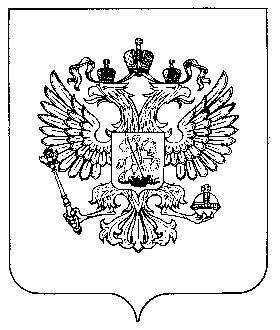 